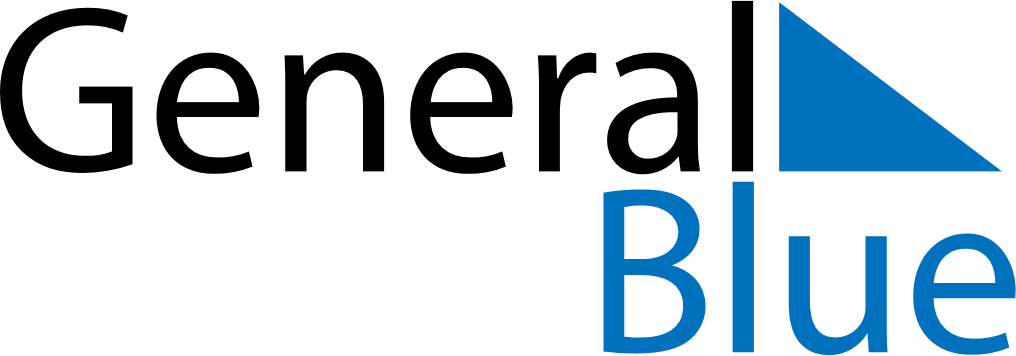 January 1756January 1756January 1756January 1756January 1756SundayMondayTuesdayWednesdayThursdayFridaySaturday12345678910111213141516171819202122232425262728293031